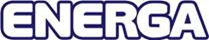 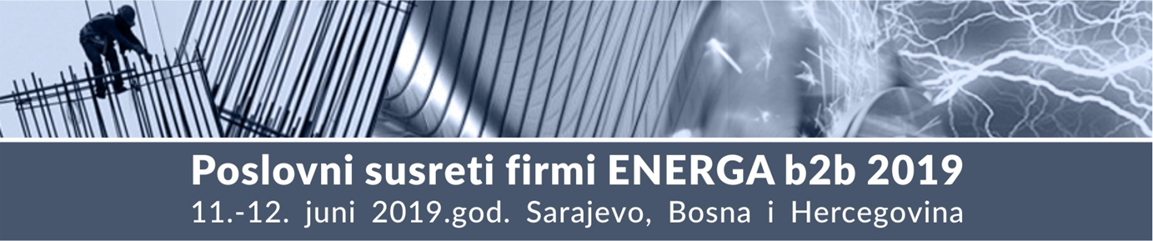 Poslovni susreti firmi ENERGA b2b 2019 u okviru 9.međunarodnog sajma energije, rudarstva, zaštite okoliša i prateće industrije ENERGA 2019Sarajevska regionalna razvojna agencija SERDA i Evropska poduzetnička mreža u Bosni i Hercegovini (EEN) uz podršku Privredne komore FBiH, Fondacije za razvoj odnosa BiH i Turske – BIGMEV, Tuzlanskog sajma, te brojnih međunarodnih organizacija i agencija za podršku biznisu iz Evropske unije i regiona organizuje poslovne susrete firmi u okviru 9.međunarodnog sajma energije, rudarstva, zaštite okoliša i prateće industrije ENERGA 2019 (11. – 13.06.2019.). Za više informacija o sajmu posjetite http://energa.ba/ Poslovni susreti firmi ENERGA b2b 2019 će se održati 11. i 12. juna 2019.god. u Centru Skenderija, Sarajevo i imaju za cilj da podrže kompanije u pronalasku internacionalnih partnera na sajmu. Učesnici mogu ugovoriti sastanke sa potencijalnim partnerima u skladu sa svojim potrebama i interesima, te direktno razgovarati o mogućnostima saradnje. U proteklim godinama sajam i prateća konferencija ENERGA svojim sadržajima i strukturom učesnika potvrdili su se kao uspješan i atraktivan poslovni događaj, te svrstali među najznačajnije manifestacije u oblasti energetike u regiji. Sajam ENERGA je mjesto susreta uglednih domaćih i inostranih kompanija na kojem se prezentiraju trendovi, te raznovrsna istraživačka i proizvodna ostvarenja u oblastima proizvodnje i distribucije električne energije, fosilnih goriva, obnovljivih izvora energije, energetske učinkovitosti, prateće industrije (metalska, mašinska, građevinska i inžinjering), kao i različiti oblici poslovne saradnje, domaćih i inostranih kompanija.Svjesni činjenice da inovativnost i tehnološki napredak čini osnovicu za dalji razvoj sektora, za 9. izdanje ENERGA najavljujemo veće prisustvo studenata, mladih stručnjaka i „start-up“ kompanija koji će kroz posebno osmišljen program, sesije i dizajnirani sajamski izložbeni prostor moći prezentovati svoje poslovne ideje i projekte.Tematske oblasti poslovnih susreta:EnergijaElektrika i elektronikaRudarstvoZaštita okolišaMetali i proizvodi od metalaAutoindustrijaMašine i uređajiGrađevinarstvo i građevinski materijaliInžinjering, dizajn i konsaltingŽensko poduzetništvoZašto učestvovati:Učešće na poslovnim susretima je besplatno i uključuje:Raspored sastanaka za svaku pojedinačnu  firmu (prethodno ugovoreni 25-minutni bilateralni sastanci)Informativni paket dostavljen na dan poslovnih susretaPoslovna podrška osoblja Evropske poduzetničke mreže u BiH (EEN) prije, tokom i nakon poslovnih susretaOficijelni jezik događaja: engleskiMjesto poslovnih susreta: Centar Skenderija, Terezija bb, Sarajevo, Bosna i HercegovinaAgenda 11. juni 2019:11:00 – 12:30         Ceremonija svečanog otvaranja sajma ENERGA 2019 12:30 – 13:00         Registracija učesnika poslovnih susreta ENERGA b2b 2019                                    i dodjela rasporeda sastanaka                13:00 – 16:00         Bilateralni sastanci firmiAgenda 12. juni 2019:11:00 – 13:00         Bilateralni sastanci firmiRokovi:10. juni 2019:         Elektronska registracija učesnika                                   (unošenje profila firmi na web stranicu poslovnih susreta)3. - 10. juni 2019:  Izbor profila potencijalnih partnera i rezervacija B2B sastanaka na web                                  stranici poslovnih susreta11. i 12. juni 2019: Poslovni susreti firmi ENERGA b2b 2019Besplatno se registrujte za učešće na poslovnim susretima i rezervišite svoje sastanke  na stranici: http://energa2019.talkb2b.netZa dodatne informacije i pomoć prilikom registracije kontaktirajte Sarajevsku regionalnu razvojnu agenciju SERDA, odjel Evropske poduzetničke mreže u BiH, kontakt osoba: Aida Džamalija Duran, tel: +387 33 652 935, e-mail: aida@serda.ba 